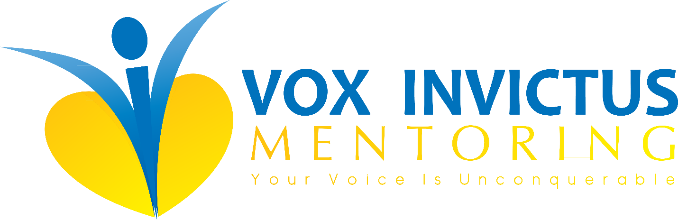 • Pleasant Grove ElementaryFormulario de registro invictus Kids Afterschool Program 2019Por favor, introduzca tres contactos que no sean los padres/tutores mencionados anteriormentePersona(s) adicional(es) que puede recoger al niño Acceso a I-Station: Al marcar esta casilla, concedo a Vox Invictus Mentoring acceso a la información de informes/cuentas de I-Station de mi hijo/ren. Foto / Video Release: Doy permiso a Vox Invictus Mentoring para utilizar cualquier fotografía de mi hijo con el fin de promover el programa y / o la agencia sin ninguna compensación para usted (todas las partes). Esta versión cubre todas las actividades del programa en cualquier ubicación. Acuerdo de participación: Por favor marque la casilla si usted es responsable del niño antes mencionado. Acuerdo de Política/Procedimientos: Al marcar la casilla, acepto todas las políticas y procedimientos de Vox Invictus Mentoring.Por favor, compruebe las actividades en las que su hijo desea participar: (las opciones están sujetas a cambios) Basketball         Flag Football         Dance         Dallas Museum of ArtOtros programas en los que su hijo/s está involucrado: ____________________________________________________________________________________________________________________________________________________________________¿Su hijo califica el programa de almuerzo gratuito o reducido en su escuela?   SI    NO¿Sus tomas están actualizadas y archivadas en la escuela a la que asistieron más recientemente? SI   NORaza y/o Etnicidad del participante (Voluntaria  – Usted no está obligado a marcar una de las casillas): Caucasian     Black or African-American     Hispanic     Asian     Other ______________________INFORMACION DEL HIJONombre del niño:Fecha de nacimiento:Edad:Grado (en otoño):Escuela (en otoño):Identidad de género (opcional): Male      Female  Identidad de género (opcional): Male      Female  Identidad de género (opcional): Male      Female  Dirección:Ciudad/Ciudad:Código postal:Ciudad/Ciudad:Código postal:Ciudad/Ciudad:Código postal:Nombre del niño:Fecha de nacimiento:Edad:Grado (en otoño):Escuela (en otoño):Identidad de género: Male      Female  Identidad de género: Male      Female  Identidad de género: Male      Female  Dirección:Ciudad/Ciudad:Código postal:Ciudad/Ciudad:Código postal:Ciudad/Ciudad:Código postal:Nombre del niño:Fecha de nacimiento:Edad:Grado (en otoño):Escuela (en otoño):Identidad de género: Male      Female     Identidad de género: Male      Female     Identidad de género: Male      Female     Dirección:Ciudad/Ciudad:Código postal:Ciudad/Ciudad:Código postal:Ciudad/Ciudad:Código postal:Nombre del niño:Fecha de nacimiento:Edad:Grado (en otoño):Escuela (en otoño):Identidad de género: Male      Female     Identidad de género: Male      Female     Identidad de género: Male      Female     Dirección:Ciudad/Ciudad:Código postal:Ciudad/Ciudad:Código postal:Ciudad/Ciudad:Código postal:INFORMACIÓN DE LOS PADRES/TUTORESNombre del Padre/Tutor:Número de teléfono diurno:Número de teléfono nocturno:Dirección:Same as aboveCiudad/Ciudad:Código postal:Dirección de correo electrónico:Dirección de correo electrónico:INFORMACIÓN DE CONTACTO DE EMERGENCIANombre del #1 de contacto de emergencia:Relación:Número de teléfono diurno:Número de teléfono nocturno:Dirección:Ciudad/Ciudad:Código postal:Nombre del #2 de contacto de emergencia:Relación:Número de teléfono diurno:Número de teléfono nocturno:Dirección:Ciudad/Ciudad:Código postal:Nombre del #3 de contacto de emergencia:Relación:Número de teléfono diurno:Número de teléfono nocturno:Dirección:Ciudad/Ciudad:Código postal:INFORMACIÓN MÉDICA¿Su hijo tiene alergias?   SI  NO¿Su hijo tiene alergias?   SI  NOPor favor, enumere las alergias:Por favor, enumere las alergias:Problemas de salud o necesidades especiales:Problemas de salud o necesidades especiales:Problemas de salud o necesidades especiales:Problemas de salud o necesidades especiales:Medicamentos:Medicamentos:Medicamentos:Medicamentos:Nombre del médico o centro de tratamiento preferido:Nombre del médico o centro de tratamiento preferido:Nombre del médico o centro de tratamiento preferido:Número de teléfono:Número de teléfono:Dirección:Ciudad/Ciudad:Código postal:Ciudad/Ciudad:Código postal:Ciudad/Ciudad:Código postal:Ciudad/Ciudad:Código postal:PERSONAS ADICIONALES PARA PICK-UP1. Nombre:Número de teléfono:Número de licencia de conducir:2. Nombre:Número de teléfono:Número de licencia de conducir:A mi hijo se le permite irse MISMO   SÍ   NOA mi hijo se le permite irse MISMO   SÍ   NOA mi hijo se le permite irse MISMO   SÍ   NORELEASES/AGREEMENTSCAMPAMENTOS ESPECIALIZADOSDemografíaFirma del Padre/Tutor:Fecha: